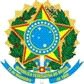 SERVIÇO PÚBLICO FEDERALCONSELHO DE ARQUITETURA E URBANISMO DE MATO GROSSO – CAU/MTSESSÃO PLENÁRIA EXTRAORDINÁRIALocal: Sede do Conselho de Arquitetura e Urbanismo de Mato Grosso na Av. São Sebastião, nº 3161,Edifício Xingú, 3º Andar, Salas 301 a 305, Bairro Quilombo, Cuiabá-MT, CEP 78.045-000.67	CUIABÁ-MT, 30 DE JULHO DE 20228ATA DA SESSÃO PLENÁRIAInício: 08:00HTérmino: 11:05H121.PRESENÇAS: 1.1 MEMBROS DO CAU/MT: PRESIDENTE DO CAU/MT André Nör; ElisângelaFernandes Bokorni; Alexsandro Reis; Cássio Amaral Matos; Maristene Amaral Matos; Thiago RafaelPandini; Karen Mayumi Matsumoto; Weverthon Foles Veras. 1.2 EQUIPE DO CAU/MT: Assessora daPresidência e Comissões: Thatielle Badini Carvalho dos Santos; Assessores Jurídicos: Vinicius Falcãode Arruda e Jane Machado. 1.3 CONVIDADOS: procuradores representantes das partes: Dr. RuiNogueira Barbosa e Dr. Osvaldo. 2 ABERTURA DOS TRABALHOS: Aos trinta dias do mês de julhodo ano de 2022, às 8 horas da manhã, iniciou-se a reunião do Conselho de Arquitetura e Urbanismo doMato Grosso por meio do aplicativo Microsoft Teams. Verificado o quórum legal, seguido pela execuçãodo Hino Nacional, deu-se início aos trabalhos. O presidente do CAU/MT, Sr. André Nör, comunicou quea reunião plenária ora iniciada não seria transmitida e iniciou a leitura e discussão da pauta do dia. AAssessora da Presidência e Comissões, sra. Thatielle Badini Carvalho dos Santos, informou que a pautaseria a discussão e julgamento de 4 (quatro) processos de ética e disciplina referentes a exercícioprofissional. Em relação ao processo 1057610 de 2020, a assessora informou que houve solicitação dasra. Lise para que fosse retirado de pauta. Posteriormente acrescentou que também estava sendosolicitada a retirada de pauta do processo 579437 de 2017 em razão de o encaminhamento correto serpara o CAU/BR. Não houve manifestação quanto a pauta pelos demais conselheiros e o presidente doCAU/MT, mediante confirmação da sra. Thatielle, informou que não haveria necessidade de suaaprovação. Em seguida, ele solicitou aos demais conselheiros aprovação para inversão da pauta, deforma que os comunicados fossem realizados após a análise dos processos, para permitir a liberação daspartes e advogados. A inversão da pauta foi aprovada pela unanimidade dos conselheiros. Assim, iniciou-se a ordem do dia, iniciando com análise do processo 1057554/2021, julgamento de processo de ética edisciplina, tendo como relatora a conselheira Elisângela Fernandes Bokorni. O presidente do CAU/MT,sr. André Nör, fez então o seguinte pronunciamento: "Em 30 de julho de 2022, às 8h21, declaro abertaa sessão de julgamento, informando que todos os conselheiros presentes receberam previamente orelatório e o voto fundamentado, aprovados pela Comissão de Ética e Disciplina, CED CAU/MT, naforma prevista pela resolução nº 143 do CAU/BR, ressalto que a súmula contendo o número do processoa ser julgado pelo plenário do CAU/MT com os respectivos nomes dos denunciantes e dos denunciadosforam encaminhados aos conselheiros presentes individualmente. Ressalto que os nomes das partes nãoserão declarados durante o relato do julgamento, devendo, para tal fim, serem ocultados de forma anão permitir a revelação, e esclareço que a sessão de julgamento não será transmitida por meiostelemáticos. Declaração de impedimento e suspeição. Desta forma, com fulcro no artigo 109 e 110, queversa sobre o impedimento e suspeição, questiono aos presentes sobre a existência de impedimentorelacionado ao processo ético-disciplinar disposto na pauta, e, considerando que no início da sessãotodos os conselheiros receberam as súmulas constando os nomes das partes, informo que a omissão ouo dever de comunicar o impedimento configura falta grave que pode resultar, entre outros, na perda domandato. O que são causas de impedimento? Possuir interesse direto ou indireto na matéria; terparticipado ou vir a participar como perito, testemunha ou representante, ou se tais situações ocorremquanto ao cônjuge, companheiro ou parente e afins até o terceiro grau; estar litigando judicial ouadministrativamente com qualquer das partes ou respectivos cônjuges ou companheiros; ser cônjuge,companheiro ou ter parentesco com as partes do processo até o terceiro grau; houver apresentado adenúncia. Os conselheiros que desejarem podem arguir a suspeição pessoal ou de outro, esclarecendoque são cláusulas de suspeição ter amizade ou inimizade notória com qualquer das partes ou com osrespectivos cônjuges, companheiros, parentes e afins até o terceiro grau." Em seguida, deu-se início avotação de declaração de impedimento e suspeição. O presidente fez a seguinte leitura: "Plenário doCAU/MT, 30 de julho de 2022, processo SICAU número 1057554/2020, assunto julgamento de processoético disciplinar, Cuiabá, 30 de julho de 2022. Com o objetivo de atender o inciso VI do artigo 25 doRegimento Interno do CAU/MT de 9 de fevereiro de 2019, que dispõe: art. 25. Compete ao conselheirodeclarar-se impedido ou suspeito na apreciação de matéria em que possa haver comprometimento daimparcialidade." Iniciou então as manifestações por parte dos conselheiros presentes quanto aos seusimpedimentos e suspeição. A assessora Thatielle informou que os conselheiros Karen MayumiMatsumoto e Weverthon Foles Veras haviam se declarados impedidos no dia 17 de fevereiro de 2021,por fazerem parte da Comissão de Ética e Disciplina. Em seguida, os conselheiros Cássio Amaral Matose Maristene Amaral Matos declaram-se suspeitos por possuírem amizade com as partes. O presidente doCAU/MT, sr. André Nör, tomou uso da palavra, declarando: "Esclareço que pelo disposto no artigo 54,inciso 8º do Regimento Interno do CAU, e no artigo 109, parágrafo 1º, da resolução nº 143 do CAU/BR,durante a discussão, não será permitido o uso da palavra ao conselheiro em suspeição ou impedimento,ao qual deverá se abster quando da votação. Verificação da presença das partes". O presidentequestionou se as partes estavam presentes ou ausentes. O representante da parte informou que, emrelação ao processo em análise, se fazia presente por procuração. O presidente passou então a palavra àparte denunciante e seu procurador, informando que "em razão do disposto no artigo 50, parágrafo 6ºda resolução número 143 do CAU/BR, possui o direito à voz por até 10 (dez) minutos, incluindo-se nesseprazo a manifestação tanto da parte quanto do seu procurador." Antes de passar a palavra, o presidentequestionou se o representante da parte solicitava a leitura do relatório. O representante da parte informouque, como o relatório era bem sucinto e havia tido o privilégio de lhe ser feita a antecipação dele, eledispensava a leitura. O presidente agradeceu e lhe repassou a palavra. O representante da parte iniciouentão sua fala: "Senhores conselheiros, porventura algum profissional que esteja assistindo, bom dia, eem quem eu os cumprimento na pessoa do senhor presidente e agradeço pela oportunidade. Senhores,aqui estamos a julgar processo decorrente de desmembramento. Entendo por necessário fazer umpequeno histórico. Foi feito uma denúncia no portal do SICAU em 13/02/19. Formalizou-se então adenúncia que abriu o protocolo 819684, de 2019. Nessa oportunidade, foi questionado ao CAU a pessoajurídica Academia Mato-grossense de Arquitetura e Urbanismo. Exclusivamente questionou-se sobre:dos objetivos, da forma de escolha dos seus membros e a personalidade jurídica. Esta foi a primeiradenúncia. Repetindo, dos objetivos, da forma de escolha de seus membros e da personalidade jurídica.Ok. Antevendo a impossibilidade de prosseguimento, esta denúncia contra a Academia foi arquivada.Entretanto, foram abertos, digamos, subprocessos, ou seja, houve o desmembramento daquela denúnciapara se fazer várias denúncias. Desta feita, em desfavor daqueles que estão vinculados, àqueles queestão aderidos à Academia. Ocorre que nesse desmembramento esqueceu-se a razão da denúncia,repetindo, dos objetivos, da forma de escolha de seus membros e da personalidade jurídica, e partiu-separa interpretação de que aqueles que fazem parte da Academia, que fizeram parte da Academia, houveessa inovação na denúncia, dessa feita, passando a ser, aspas, isso está no relatório, "trata-se dedenúncia de ofício acerca da suposta tentativa de obtenção de vantagem indevida, concorrência, peranteaos demais profissionais, arquitetos e urbanistas, no intuito de utilização ou atuação imprópria deassociação criada para intitular termos críticos, que caracterizam, em tese, que sobrepõe aos colegas."Ou seja, aqui a razão da denúncia seria a possível obtenção de vantagem indevida concorrencial. Adenúncia primeira sequer toca nisso. A denúncia primeira questiona dos objetivos, da forma de escolhade seus membros e da personalidade jurídica. Entretanto, o processo aberto em desfavor daqueles queestão hoje fazendo parte da academia é sobre uma suposta e possível obtenção de vantagem indevidaconcorrencial. Senhores, de modo a se ter um crime, de modo a se ter um ato passível de pena, passívelde apuração, nós temos que ter o fato, e esse fato até hoje não foi possível verificar no cadernoprocessual. Não tem UMA, uma vantagem indevida obtida. Não tem, senhores. Os senhores podem pegaro processo de trás para frente, de frente para trás. Não tem. A denúncia foi desmembrada. Ora, se édesmembrar, a parte desmembrada tem que ser idêntica à parte da qual ela se originou. E houve essamudança, houve essa inovação. Isso é impossível. É impossível, juridicamente falando, legalmentefalando, moralmente falando. Senhores, não tem no processo nenhuma prova, nenhuma prova, de quehouve vantagem indevida. Alude-se a matéria jornalística, sites e notícias em jornais, totalmentedesconexos da denúncia primeira, bem como da suposta indevida vantagem sobre os demais. Em assimsendo, esse desdobramento sequer haveria de ser aberto. Senhores, nós temos aqui um crasso pré-julgamento. Houve um pré-julgamento. E eu tomo a liberdade para fazer um pequeno conto. Umasenhora querendo sossego pegou o barco e foi para o meio do lago. E não se apercebeu que dentro dobarco tinha uma tarrafa. A polícia ambiental passou, pediu que ela saísse do lago e viesse até a beira.Assim ela o fez. Chegando lá, o policial falou "a senhora está autuada por pesca predatória". "Mas, senhor,eu estava lendo um livro". "Não, mas tem uma tarrafa dentro do barco, e esse apetrecho é proibido. Asenhora vai para delegacia agora comigo, a senhora está presa em flagrante." Ela falou "perfeitamente."Foi conduzida pelo policial até à frente do delegado. Lá chegando, o delegado quis autuá-la emflagrante delito. Quando o delegado começou a redigir, ela falou "excelência, senhor delegado, nobreautoridade policial, eu quero também fazer uma denúncia. Este senhor me estuprou". "Como, senhora, oque é isso?""Perfeitamente, ele me estuprou". O delegado imediatamente se voltou para o policial quetinha conduzido a senhora e perguntou "o senhor fez isso?""Não, excelência, não, senhor delegado, não,autoridade.""A senhora, o que tem a dizer?""Bom, efetivamente o ato ele não fez, mas ele tinha o apetrecho".Ora, fazer parte da Academia jamais em momento algum pode ser tido ou havido como fato de estarlevando vantagem concorrencial irregular. Inexiste nota fiscal, inexiste contratação de profissional,inexiste profissional contratado para fazer palestra, isso ou aquilo, em fato ou em função de ele sermembro da Academia. Não, senhores. Absolutamente. Há de ser rejeitada não apenas a denúncia, masanulado todo o processo, haja vista esse vício de origem. Esse vício é insanável, pois a inovação estáclara, está patente dentro do caderno do processo. E já houve, a propósito, o pré-julgamento quando dapublicação no site do próprio CAU no dia 11/09/19, com a transcrição na íntegra do memorando1904001/CETEC, dando publicidade a um fato que jamais ocorreu, qual seja, concorrência desleal, ou,muito pelo contrário, autodenominação de superiores. Não. Ninguém é superior a ninguém. Emmomento algum foi dito, tido, havido ou escrito que assim os são. Em assim sendo, senhores, a rejeiçãonão só da denúncia, mas o arquivamento desse processo como um todo é medida que se impõe. A criaçãoda associação por ser privada tem spec maior, tem substrato maior, tem estribo maior na constituição.Não precisa de ordem, autorização, licença ou vênia de quem quer que seja para que ela fosse instituídae mantida. Inexiste prova de que a Academia, saindo da pessoa física, que está sendo processada,voltando para a jurídica, da qual foi desmembrado o processo, qualquer elemento de prova que aAcademia tenha levado vantagem, que o acadêmico tenha levado vantagem. Portanto, senhores, oarquivamento de todo este processo é medida que se impõe. Assim eu peço e solicito aos senhores estevoto, para, desta feita, ser feita e distribuída justiça. Muito obrigado, senhor presidente, obrigado,senhores conselheiros. E que assim o seja. Muito obrigado". O presidente retomou a palavra,parabenizando ao advogado pela manifestação que julgou como excelente. Informou então que "nostermos do artigo 54 do Regimento Interno, durante o relato da matéria em apreciação, não serápermitido à parte comentário, mas os conselheiros poderão indicar destaques que devem versarexclusivamente sobre o conteúdo do relatório e do voto fundamentado, para posterior discussão". Opresidente passou então a palavra à conselheira Elisângela Fernandes Bokorni, membro da Comissão deÉtica e Disciplina, para que realizasse a leitura do relatório, voto fundamentado e deliberação da CED.A conselheira Elisângela fez assim a leitura: "Inicialmente, informo que diante às preliminares elencadas,estas foram analisadas e destituídas às folhas 133 a 135. Dessa forma, ato contínuo, segue análise dojulgamento. A referida arquiteta e urbanista foi denunciada por violação das condutas previstas nositens 5.2.5, 5.2.11, do Código de Ética e Disciplina, resolução CAU/BR nº 52/2013, quais sejam: 5 -Obrigações para com os colegas. 5.2 - Regras. 5.2.5 - O arquiteto e urbanista deve declarar-se impedidode realizar trabalhos de avaliação crítica, perícia, análise, julgamento, mediação ou aprovação deprojetos ou trabalho do qual seja autor ou de cuja equipe realizadora faça parte. Item 5.2.11 - Oarquiteto e Urbanista deve considerar-se impedido de exercer atividade de crítica da arquitetura eurbanismo a fim de obter vantagens concorrenciais sobre os colegas. A denúncia exposta refere-se àassociação supramencionada constituída por vários arquitetos onde afirma em diversas entrevistas atitulação como profissionais renomados não havendo especificação técnica sobre o conhecimento. Nota-se que há pouca transparência da forma de execução das candidaturas dificultando a ingressão deoutros profissionais para colaboração à Academia de Arquitetura e Urbanismo de Mato Grosso,restringindo, manipulando processo de integração entre os colegas de profissão. Não há critérioeducacional, não se pode comparar associação a uma academia de arquitetura e urbanismo. Portanto,há nos autos autoproclamação por parte dos membros da referida associação. Acerca da conduta, amelhor doutrina de João Honório de Melo Filho, em sua obra Comentários ao Código de Ética eDisciplina do Conselho de Arquitetura e Urbanismo do Brasil, define: 5.2.5 - O arquiteto e urbanistadeve declarar-se impedido de realizar trabalhos de avaliação crítica, perícia, análise, julgamento,mediação ou aprovação de projetos ou trabalho do qual seja autor ou cuja equipe realizadora façaparte. Conforme a determinação do código, os serviços profissionais que consistem em trabalhos deavaliação crítica, perícia, análise, julgamento, mediação ou aprovação de projetos, para que haja aindispensável credibilidade, devem ser realizados apenas por pessoas habilitadas e qualificadas com aautonomia e a independência necessária ao êxito, imunes a qualquer suspeição. Não faz sentido queautores julguem e aprovem o resultado de seu próprio trabalho, ainda mais quando isso, de algum modo,for condição para sua própria remuneração. Na esfera pública ou na privada, a repercussão ética,moral, civil ou penal dessa conduta tem igual gravidade. Grifo meu. 5.2.11 - O arquiteto e urbanistadeve declarar-se impedido de exercer atividades de crítica da arquitetura e urbanismo a fim de obtervantagens concorrenciais sobre os colegas. Por isso, tal atividade implica riscos quando mal percebidatanto como impregnada de propósitos práticos e/ou teóricos, sejam eles artísticos, científicos ou técnicos,pois se sabe que, da boa-fé ou de má-fé, certas vantagens concorrenciais sobre os demais colegas podemser apontadas. Desta forma, as condutas do denunciado em avaliar o conhecimento de determinadoprofissional ou mesmo suas obras trazem propósitos práticos e/ou teóricos para se autointitularemmelhores que os outros colegas, como demonstrado pela condição imposta pela academia. É condiçãopara ser acadêmico ter sua obra publicada sobre arquitetura e urbanismo e/ou gênero literário,inclusive em qualquer mídia social e/ou obra construída cujo mérito seja reconhecido e/ou quaisqueroutras formas de produção e manifestação de expressão, inclusive gráficas, cujo mérito sejareconhecido. Ademais, acima do artigo 7º do estatuto, onde descreve o julgamento da obra deprofissional com mérito reconhecido pelos próprios membros. Em suma, durante vários sites decirculação de veiculação declaração do presidente da referida associação torna os seus integrantescomo imortais, bem como nas reportagens juntadas pelo próprio denunciado nas folhas 129 a 130.Vejamos: Estamos todos unidos em prol dessa missão. Isso inclui todos os integrantes da Academia deArquitetura e Urbanismo do Estado de Mato Grosso, inclusive os imortais vivos, ícones mato-grossensescomo Moacyr de Freitas, Gustavo Arruda, Antônio Carlos Candia, Mario Gomes Monteiro e JoséAntônio Lemos. Também nosso imortal e amigo arquiteto e urbanista Júlio de Lamônica Freire, um dosresponsáveis pelo tombamento do centro histórico, junto com os colegas imortais João Timóteo da Costa,Oscar Arine e Walter Cavalcante Peixoto."Observa-se, resta clara a intenção de propagar vantagensconcorrenciais ao se criar academia, porquanto continua a doutrina citada acima de João Honório deMelo Filho: "a conduta inaceitável é configurada quando quem redige e publica o ensaio crítico, porexemplo, dirigido a um determinado profissional ou à sua obra é arquiteto e urbanista registrado noCAU, atuante em pleno exercício. Assim considerando, mesmo as críticas mais corretas, sagazes e bemfundamentadas, ao mostrar as facetas positivas ou negativas das obras que vão ser analisadas, podemser interpretadas como instrumentos de divulgação propositados ou intencionado como propagandafavorável ou desfavorável às legítimas ambições e carreira dos colegas indiretamente visados. Contudo,uma definição mais especializada no campo da cultura é proposta por Cunha, em 2003. Crítica 1: doponto de vista das suas origens históricas, a crítica, do verbo grego krinein, julgar, indica de maneiraampla ou genérica o conjunto de princípios teóricos e de juízos pronunciados sobre uma determinadaexpressão artística — literatura, pintura, música, teatro, cinema, etc.	— buscando extrair ossignificados possíveis de sua natureza, gênese e desenvolvimento histórico de seus gêneros e técnicasutilizadas, das suas funções e efeitos socioculturais produzidos, de suas características temporais, sejaem relação ao seu próprio universo ou domínio estético, seja ainda por referências às demais expressõesartísticas ou atividades e conhecimentos humanos — política, religião, ciência e filosofia."Cunha, em2003. No campo escrito arquitetura e urbanismo, pode-se recorrer a definição dada por Edson Mahfuz,arquiteto e professor titular no departamento de arquitetura da Universidade Federal do Rio Grandedo Sul, ao opinar sobre o tema à Revista AU: "crítica de arquitetura é toda reflexão informada que visaa esclarecer relações internas e externas de um artefato arquitetônico que não possam ser apreendidossem mediação, assim como sua relevância profissional e cultural. Para que seja consequente, a críticade arquitetura deve ser exercida por quem tenha profundo envolvimento com a matéria, idealmente umarquiteto. O que passa por crítica atualmente são a maioria descrições e análises superficiais, às quaisembora bem-intencionadas são inconsequentes no que se refere ao desenvolvimento profissional e ummelhor entendimento em arquitetura pelos seus usuários". Mahfuz,2008. Nesse ponto, ainda no campoda arquitetura e urbanismo, vale reproduzir mais uma descrição do significado do trabalho crítico:"Numa primeira definição, a crítica implica em um julgamento estético. Tal julgamento consiste em umavaloração individual da obra arquitetônica empreendida pelo crítico a partir da complexidade dabagagem de conhecimento que se dispõe, da metodologia que utiliza e da capacidade analítica esintética, bem como sua sensibilidade, intuição e gosto. Ao mesmo tempo, porém, parte de umcompromisso ético: a melhora da sociedade e o enriquecimento do gosto artístico, a defesa daadequação da arquitetura àqueles que são seus fins. Assim, a crítica principiando como opinião pessoalde um especialista tem como objetivo integrar a vontade coletiva, difundir-se por meio de publicações,suportes midiáticos, cursos e debates cidadãos para finalmente reverter-se à esfera subjetiva de cadaindivíduo dentro da sociedade. A atividade do crítico consiste em compreender a obra para que seuconteúdo possa ser explicado ao público, e isso não significa que o crítico possa interpretarintegralmente tudo aquilo que compõe a complexidade de uma obra arquitetônica, nem seja capaz deesgotar os fundamentos da capacidade criativa do arquiteto". Montaner, 2013. Assim, pode-se interpretarque esse impedimento constante no código representa uma medida preventiva de modo a evitar conflitosdesnecessários.  De  qualquer  maneira,  não  há  como  considerar  que,  quando  investido  deresponsabilidades docentes no campo da arquitetura e do urbanismo, o profissional deve abordar,mostrar, ilustrar e analisar com equidade diante de seus alunos e alunas as qualidades positivas enegativas inerentes às obras de inúmeros colegas. É necessário considerar aqui as características dascomplexas funções didáticas do arquiteto e urbanista nessa profissão liberal e intelectual, cujos saberessão transmitidos em contato direto mediante crítica fundamentada, imparcial, independente, racional eponderada das obras criadas por colegas no decurso de toda a história. Indispensáveis, por certo, àstarefas inerentes de professor os comentários críticos que precisa fazer devem abordar inúmerosaspectos de obras exemplares tendo em conta não só as teorias abstratas, mas as práticas concretas."Deste modo, verifica que a academia que o denunciado é membro nem mesmo faculdade ou universidadecaracteriza ou tem autorização para tanto, o que configura e podem ser interpretados pela sociedadecomo condutas de instrumento de divulgação propositados ou intencionados como propagandafavorável a legítimas ambições e carreiras dos colegas que fazem parte dessa associação. Em suaComissão de Ética e Disciplina do CAU/MT deve reprimir atitudes na qual profissionais se intitulemsuperiores, como no caso em tela. Sob a luz das regras 5.2.5, 5.2.11 sanciona tal conduta justamentepara impedir os fatos aqui investigados. Diante disso, para as infrações cominadas, o anexo daresolução CAU/BR número 143/2017 prevê as seguintes sanções: regras e infrações - para o item 5.2.5,advertência mínima pública, suspensão no mínimo de 240 (duzentos e quarenta) e no máximo de 365(trezentos e sessenta e cinco), cancelamento, sim, multa de no mínimo 7 (sete) e no máximo 10 (dez);para o item 5.2.11, advertência no mínimo reservada e no máximo pública, suspensão de 120 (cento evinte) e no máximo de 240 (duzentos e quarenta), não há cancelamento e há multa de no mínimo 4(quatro) anuidades e no máximo 7 (sete) anuidades. Ultrapassadas as necessárias informações, passa-se então à análise individualizada de cada conduta e aplicação das eventuais sanções, as quais devemrespeitar os preceitos da resolução do CAU/BR nº 140/2017 e seu anexo, sendo que, para cada uma dasinfrações ético-disciplinares, devem ser consideradas a natureza, gravidade e os danos que delaresultarem, e as sanções devem ser aplicadas em face dos fatos e das circunstâncias averiguadas,conforme segue. Quanto à infração ao item 5.2.5 do Código de Ética e Disciplina, resolução do CAU/BRnº 52/2013, a partir de uma análise minuciosa das provas envolvidas no processo administrativosupramencionado, observa-se através de reportagens e outros documentos que o presente autuado atuacomo membro e exercendo assim a atividade crítica sobre seu trabalho, caracterizando uma condutacontrária ao exigido pelo código de ética dos arquitetos e urbanistas. É perceptível que em nenhummomento o interessado se declara impossibilitado de exercer tais atividades a fim de utilizar devantagens com o mercado de trabalho entre arquitetura. Visto que o agravante no artigo 72 do inciso Vda resolução CAU/BR 52/2013, pois o denunciado não se manifestou impedindo críticas às suas obras,demonstra estar em má-fé para usar de desleal concorrência em desfavor aos colegas. A sanção decancelamento não será aplicada de forma acumulada. Por sua vez, tendo em vista que o profissional éprimário, não possui outros antecedentes, aplicando-se as atenuantes previstas no artigo 66 do CódigoPenal, em autorização ao artigo 4º da resolução CAU/BR nº 143/2017, atenuando-se a sanção de multa,aplicando-se limite mínimo, restando aplicada a sansão de advertência pública, bem como a multa em7 (sete) anuidades. Quanto a infração ao item 5.2.11 do Código de Ética e Disciplina da resolução doCAU/BR 52/2013, pela análise da infração cometida na obtenção de utilizar deslealmente aconcorrência no mercado de trabalho, se intitulando imortais, superiores aos demais colegas deprofissão, conforme supracitado pelo próprio presidente e representante de todos os membros daAcademia de Arquitetura e Urbanismo do Mato Grosso. Na forma do artigo 76 da resolução do CAU/BR143/2017, tem-se nos autos concurso formal, tendo em vista que as sanções calculadas não poderão sersuperiores ao somatório de cada uma das sanções consideradas individualmente. E, individualmente,retiro a aplicação da sanção de suspensão. Em razão do disposto no artigo 70 da resolução CAU/BR nº143/2017, inicia-se a dosimetria do limite mínimo. Não será aplicada a sanção de cancelamento deforma acumulada, justificando outrem agravante, por utilizar a má-fé prejudicando terceiros, mesmoque as críticas mais corretas, sagazes e bem fundamentadas — ao mostrar as facetas positivas ounegativas das obras que vão ser analisadas — podem ser interpretadas como instrumento de divulgaçãopropositados ou intencionados como propaganda favorável ou desfavorável às legítimas ambições ecarreiras dos colegas indiretamente visados. Pelos fatos apurados, da ocorrência dos fatossupramencionados, aplico continuamente a pena de advertência pública bem como a multa de 7 (sete)anuidades. Todavia, visto que o denunciado é primário, ou seja, não há porventura processos da qualtenham executado, imponho a atenuante conforme artigo 66 do Código Penal, atenuando-se a sançãode multa no limite mínimo, restando aplicar a sanção de advertência reservada, bem como a multa de4 (quatro) anuidades. Concurso de infrações. Considerando que as infrações foram cometidas em umaúnica conduta, conforme o disposto no artigo 73 da resolução CAU/BR 173/2017, em razão do concursoformal, para fins punitivos, aumenta-se a penalidade da advertência pública, mais grave dentre assanções cominadas. Retiro a aplicação da pena de suspensão por entender que o resultado final doconcurso formal não restar aplicado. Tendo isso, aplica-se a penalidade de multa correspondente a 8,16(oito vírgula dezesseis) anuidades, uma vez que, da mesma natureza a sanção multa, deverá aplicar amais grave, aumentada de 1/6 (um sexto) até a metade do intervalo no caso da suspensão e multa. Nocaso, aplico 1/6 (um sexto) dentre a mais grave das multas cominadas. Dispositivo. Conforme descritoaos autos e conjunto probatório do processo ético-disciplinar SICCAU, número do processo1057554/2020, julgo procedente a denúncia e voto pela aplicação da sanção de advertência pública,bem como anuidade de multa correspondente a 8,16 (oito vírgula dezesseis) anuidades, visto que restoucomprovado que o profissional praticou as infrações previstas nos itens 5.2.5, 5.2.11 do Código de Éticae Disciplina da resolução do CAU/BR nº 52/2013, aplicada a advertência de dosimetria do artigo 70 daresolução do CAU/BR nº 143/2017. Encaminha-se ao plenário do CAU/MT, nos temos do artigo 49,inciso V, da resolução CAU/BR nº 143/2017. Intima-se as partes do teor do artigo 50, inciso VI, daresolução CAU/BR nº 143/2017. Cumpra-se. Cuiabá, Mato Grosso, 27 de janeiro de 2020. RelatoraElisângela Fernandes Bokorni." O presidente do CAU/MT tomou a palavra e abriu a discussão acercados destaques a serem indicados durante o relato, na forma do parágrafo 5º, artigo 50, da resoluçãonúmero 143, e ressaltou que os destaques deveriam versar exclusivamente sobre o conteúdo do relatórioe voto fundamentado. Considerando não ter havido nenhum destaque, o presidente abriu para discussão.O conselheiro Alexsandro Reis pediu a palavra e, mediante autorização do presidente, questionouquantas denúncias haviam sido recebidas aproximadamente acerca do processo da Academia. Aconselheira e relatora Elisângela informou que foram recebidas aproximadamente 15 denúncias. Oconselheiro Alexsandro então voltou a fazer uso da palavra. Mencionou que talvez o representanteprocurador das partes desconhecesse detalhes dos processos que tramitavam no CAU, uma vez que osconselheiros estavam exercendo a fiscalização de exercício profissional. Disse o conselheiro Alexsandroque o procurador da parte teria colocado que o ponto principal seria o desmembramento do processo.Segundo o conselheiro Alexsandro, não se tratava, porém, de desmembramento de processo, mas deunificação. Acrescentou que não seria viável pegar as 15 denúncias recebidas e transformá-las em umprocesso envolvendo o profissional para cada denúncia. O conselheiro Alexsandro ressaltou que omundo jurídico poderia ser um pouco diferente e que talvez o procurador não estivesse habituado coma condução de processos ético-disciplinares no CAU/MT. O presidente questionou então ao assessorjurídico Vinicius Falcão de Arruda se poderia, na condição de presidente, fazer perguntas. O assessorjurídico informou que sim e o presidente então iniciou informando que havia visto dentro dos processosum caso que fazia menção a notório saber, mas que não havia visto referência a essa questão no votofundamentado da relatora. Questionou então à relatora se havia alguma posição da comissão em relaçãoa tal ponto. A relatora Elisângela iniciou os esclarecimentos informando que consta no código de éticaque os conselheiros não podem se intitular, sendo que havia ocorrido uma autointitulação por parte dosmembros da academia, que se intitularam possuidores de notório saber, o que configurava falta grave deacordo com o código de ética. O presidente do CAU/MT agradeceu pelos esclarecimentos e,considerando não ter havido novas manifestações ou questionamentos, encerrou a discussão e, nostermos do artigo 72 do Regimento Interno, informou que não seriam permitidas outras manifestações.Assim, o presidente requereu a leitura da minuta da deliberação plenária elaborada com base no relatórioe no voto fundamentado aprovado pela comissão. O presidente destacou que a minuta da deliberaçãocitada poderia ser aprovada ou rejeitada pelos membros presentes, conforme determinação do artigo 52da resolução CAU/BR nº 143/2017. A assessora da presidência e comissões, sra. Thatielle, fez a leiturada deliberação: "Deliberação plenária DPOMT nº 760/2022. Aprovar ou rejeitar relatório e votofundamentado da conselheira relatora Elisângela Fernandes Bokorni. O plenário do Conselho deArquitetura e Urbanismo de Mato Grosso — CAU/MT, no exercício das competências e prerrogativasde que tratam o artigo 29 do Regimento Interno do CAUI/MT, reunido extraordinariamente por meiodo aplicativo Microsoft Teams no dia 30 de julho de 2022, considerando as provas existentes no processo1057554 de 2020, considerando o relatório e voto fundamentado original da conselheira relatoraElisângela Fernandes Bokorni pela aplicação de sanção de advertência pública, bem como multa novalor de 8,16 (oito vírgula dezesseis) anuidades, uma vez que constatou infração ético-disciplinar;considerando que a Comissão de Ética e Disciplina do CAU, na deliberação 227/2020, aprovou deforma unânime o relatório e voto fundamentado da conselheira relatora Elisângela Fernandes Bokorni;considerando o artigo 52, caput, da resolução CAU/BR nº 143, de 23 de junho de 2017, o qual determina:art. 52. Durante a sessão de julgamento no processo ético-disciplinar, o plenário do CAU/UF poderáaprovar ou rejeitar minuta de deliberação plenária que será precedida pela leitura do relatório e votofundamentado aprovado pela CED/UF. Parágrafo 1º. Caso algum conselheiro desejar apresentar votocom proposta de julgamento divergente do relator original, deverá pedir vista do processo adiando-sea decisão para reunião plenária ordinária subsequente, ocasião em que serão apreciados os votosoriginais e o voto-vista na forma regimental. Deliberou: 1) Por aprovar ou rejeitar o relatório e votofundamentado original da conselheira relatora da CED CAU/MT Elisângela Fernandes Bokorni pelaaplicação da sanção de advertência pública, bem como multa no valor de 8,16 (oito vírgula dezesseis)anuidades, uma vez que constatou infração ética-disciplinar. 2) Encerrada a presente reunião dejulgamento, as partes serão intimadas por Correio do teor da decisão, para, querendo, interpor recursoao plenário do CAU BR no prazo de 30 (trinta) dias nos termos do artigo 55 da resolução CAU BR nº143/2017. 3) Esta deliberação entra em vigor nesta data". O presidente então iniciou a votação. Adeliberação foi aprovada pelos(as) conselheiros(as) Karen Mayumi Matsumoto, Weverthon Foles Veras,Alexsandro Reis, Elisângela Fernandes Bokorni e Thiago Rafael Pandini. Os(as) conselheiros(as) CássioAmaral Matos e Maristene Amaral Matos se abstiveram. Em seguida, optou-se por analisar o item 4 dapauta — por se tratar de processo no qual o advogado que estava presente também fazia parte e assimaproveitar sua presença —, de número 1057524/2020, julgamento de processo de ética e disciplina,relatora Elisângela Fernandes Bokorni. O presidente questionou se os conselheiros tinham conhecimentodo nome da parte. Em caso de haver alguma dúvida, o presidente solicitou que os conselheiros entrassemem contato com a assessora Thatielle. O presidente fez a abertura do julgamento: "Em 30 de julho de2022, às 9h15, declaro aberta a sessão de julgamento, informando que todos os conselheiros presentesreceberam previamente o relatório e o voto fundamentado aprovados pela Comissão de Ética eDisciplina da CED CAU/MT, na forma prevista pela resolução nº 143 do CAU/BR. Ressalto que asúmula contendo o número do processo a ser julgado pelo plenário do CAU/MT com o respectivo nomedo denunciante e do denunciado foram encaminhados aos conselheiros presentes individualmente.Ressalto que os nomes das partes não serão declarados durante o relato e julgamento, devendo, paratal fim, serem ocultados de forma a não permitir a revelação, e esclareço que a sessão de julgamentonão será transmitida por meios telemáticos. Declaração de impedimento e suspeição. Desta forma, comfulcro no artigo 109 e 110 que versa sobre o impedimento e suspeição, questiono aos presentes sobre aexistência de impedimento relacionado ao processo ético-disciplinar disposto na pauta, e considerandoque no início da sessão todos os conselheiros receberam as súmulas constando os nomes das partes,informo que a omissão do dever de comunicar o impedimento configura falta grave que pode resultar,entre outros, na perda do mandato. E esclareço o que são causas de impedimento: possuir interessedireto ou indireto na matéria; ter participado ou vir a participar como perito, testemunha ourepresentante, ou se tais situações ocorrem quanto ao cônjuge, companheiro ou parente e afins até oterceiro grau; estar litigando judicial ou administrativamente com qualquer das partes ou respectivoscônjuges ou companheiros; ser cônjuge, companheiro ou ter parentesco com as partes do processo atéo terceiro grau; houver apresentado a denúncia. Os conselheiros que desejarem podem arguir asuspeição pessoal ou de outro, esclarecendo que são cláusulas de suspeição ter amizade ou inimizadenotória com qualquer das partes ou com os respectivos cônjuges, companheiros, parentes e afins até oterceiro grau." Em seguida, deu-se início a votação de declaração de impedimento e suspeição. Opresidente voltou a questionar se todos tinham conhecimento sobre os nomes das partes e se queriamfazer algum esclarecimento. Não havendo nenhum, o presidente passou então à votação de impedimentoe suspeição, fazendo a seguinte leitura: “Processo SICAU número 1057524/2020, julgamento deprocesso ético disciplinar pelo plenário do CAU/MT, plenário do CAU/MT, delcaração de impedimentoe suspeição, Cuiabá, 30 de julho de 2022. Com o objetivo de atender o inciso VI do artigo 25 doRegimento Interno do CAU/MT de 9 de fevereiro de 2019, que dispõe: art. 25. Compete ao conselheirodeclarar-se impedido ou suspeito na apreciação de matéria em que possa haver comprometimento daimparcialidade." Somente os conselheiros Alexsandro Reis e Cássio Amaral Matos declararam-sesuspeitos. A assessora Thatielle elaborou a justificativa das suspeições dos referidos conselheiros pormotivo de amizade ou inimizade notória com qualquer das partes ou com seus respectivos cônjuges,companheiros, parentes e afins até o terceiro grau. O presidente do CAU/MT, sr. André Nör, tomou usoda palavra, declarando: "Esclareço que pelo disposto no artigo 54, inciso 8º do Regimento Interno doCAU/MT e no artigo 109, parágrafo 1º, da resolução nº 143 do CAU/BR, durante a discussão, não serápermitido o uso da palavra ao conselheiro em suspeição ou impedimento, ao qual deverá se absterquando da votação. Portanto, já se sabe, o conselheiro Cássio e Alexsandro irão se abster na votação.Verificação da presença das partes. As partes estão presentes?" Houve confirmação de presença pelaspartes e o presidente então prosseguiu: "Em razão do exposto, passo a palavra à parte denunciante eseu procurador, em razão do disposto no artigo 50, parágrafo 6º da resolução nº 143 do CAU/BR: "possuio direito à voz por até 10 (dez) minutos, incluindo nesse prazo a manifestação tanto da parte quanto doseu procurador”". O presidente passou a palavra ao procurador da parte denunciante, que fez o seguintepronunciamento: "Muito obrigado, senhor presidente. Já inicio cumprimentando o senhor presidente, asenhora conselheira relatora, em nome dos quais eu cumprimento a todos os demais funcionários, emespecial à Thatielle, por nossa parceria no início do CAU. Eu sou Osvaldo, aos que não me conhecem.Vou fazer um breve ali do meu... Com os outros conselheiros eu acho que eu não tenho contato, nuncative. Eu sou advogado, atualmente, mas já compus o conselho de arquitetura de Mato Grosso no seuinício. Acho que eu fui um dos primeiros auxiliares administrativos do conselho. Eu fiz parte da equipeali. Por isso que eu conheço parte da equipe administrativa do conselho. De lá para cá, foi ali que eutomei gosto por conselhos de fiscalização profissional. Então, apesar de sair do CAU, sempre estivenessa toada. Dali eu fui para o escritório trabalhar com o meu grande amigo hoje, o qual considerocomo pai, dr. Rui Nogueira Barbosa. E lá nos assessorávamos o conselho de psicologia, dentre outrosconselhos. Então, até a data de ontem, eu estava interinamente como assessor jurídico do ConselhoRegional de Psicologia do estado, membro da comissão de ética e disciplina, compunha comoassessoramento técnico da comissão de orientação e fiscalização desse conselho. A gente está ali há umtempinho, há uns sete, oito anos acompanhando todos os procedimentos, todos os processos, auxiliandoos conselheiros inclusive nas sessões de julgamento, na condução e instrução dos processos éticos edisciplinares daqueles conselhos, do conselho de psicologia e outros conselhos dos quais a gente fezparte como assessores jurídicos. Bom, eu vou tentar não ser tão técnico porque acredito que nós estamosdentre arquitetos. Então não adianta eu me voltar às especificidades do direito, que a gente vai passara manhã toda aqui discutindo isso e não vai ter o objetivo do qual eu espero alcançar. Senhores, esseprocesso, como o... Aliás, inicialmente falando, o dr. Rui Nogueira, com todo respeito à manifestaçãoanterior sobre equívoco talvez da condução dos processos, da instrução dos processos dentro doconselho de arquitetura, eu ressalto que o dr. Rui Nogueira, acho que foi com ele que eu conseguiaprender quase tudo que eu sei hoje no direito. Realmente, desde os primórdios do CREA ele está láassessorando juridicamente aquele CREA, então acho que dos processos ele consegue sim ter umacompreensão. Reiterando o que ele disse talvez com outras palavras, realmente, quando se diz queexistem 15 (quinze) denúncias sobre um mesmo fato e essas denúncias... Isso estou dizendo do início dadenúncia contra a pessoa jurídica da Academia Mato-grossense de Arquitetura, não se tem notíciadessas 15 (quinze) denúncias. Até onde eu vi nos autos dos processos, inclusive naquele primeiroprocesso contra arquitetura ao qual foi desmembrado em razão dos seus membros, eu só vi umadenúncia feita por e-mail. Uma única. Essa é uma primeira ressalva. Se a gente considerar realmenteque houve uma conversão dessa denúncia protocolada por algum denunciante externo, ela tornou-se deofício pelo conselho, e aí sim, como sendo de ofício, passou-se a ser individual a cada um dos membrosda Academia Mato-grossense de Arquitetura, teríamos ali um, entre aspas, desmembramento daqueladenúncia inicial. Realmente trouxe outros fatos, a denúncia se transmutou, ela deixou de ser contrapessoa jurídica questionando seus objetivos e formas de ingresso e passou-se então a fiscalização aconsiderar que o fato do profissional que compunha aquela academia não se julgar impedido de fazerparte, aquilo ali seria uma falta ética. Senhores, eu confesso, assim, jamais questionando a capacidade,assim, o treinamento que os senhores devem ter recebido do conselho federal sobre os julgamentos, aexperiência dos senhores na gestão nesses processos éticos, com toda certeza, assim, eu não tenhodúvidas de que os senhores leram, releram, trirreleram esses processos. Acredito que eles sejamencaminhados aos conselheiros antes. A própria comissão, quando das reuniões para julgar essesprocessos, eu acho assim que todo conselheiro conseguiu esmiuçar detalhe por detalhe ali, cada páginado processo, antes de proferir voto, que esse voto vai refletir na vida daquele profissional, profissionaisestes, inclusive, realmente eles são bem conhecidos em todo o estado. Eles são realmente de fatoconhecidos. Agora o fato de eles serem conhecidos e aceitarem convite para comporem a academia ouassociação, a meu ver, eu não considero como uma concorrência desleal eles se intitularem... Não houveintitulação, não há nos autos comprovação, reiterando o que o doutor Rui Nogueira disse, de imortais.Não há, objetivamente falando, agora eu me remeto ao direito, porque no direito a gente só condenaaquilo que está efetivamente provado. Diga-se de passagem, advogando ontem como assistente deacusação de um estupro de vulnerável de 13 (treze) anos, o julgamento foi ontem, eu perdi o processo— era assistente de acusação do Ministério Público — por ausência de provas. A gente está falando deum caso muito grave, muito grave, de um estupro de vulnerável por um parente. Ele foi absolvido porqueo juiz julgou as provas insuficientes. O depoimento da menor não foi considerado suficiente e era aúnica coisa que existia. Isso me dói até hoje. Desculpa estar citando esse tipo de coisa para vocês porqueme dói no coração, porque eu sou pai, o meu filho tem 6 (seis) meses de idade. Assim, me dói muito nocoração. Mas o direito é isso. O que não é provado, ele não pode ser condenado, ele não pode serjulgado. Se não há prova nos autos, não há elementos, In dubio pro reo, ele é a favor do réu. Não existepossibilidade de se condenar, de se punir aquilo que não está efetivamente provado. Então quando euestava dizendo que... Há todo o meu respeito aos conselheiros, àqueles que compõem a comissão e aoplenário do CAU/MT, quando eu assessorava o outro conselho, então no momento do julgamento eusempre falava para os conselheiros que eles tinham que se manter muito seguros para proferir os seusvotos, muito seguros. Porque, primeiro, aquilo era muito sério, é uma vida de um profissional. E a genteestá falando de um processo ético do conselho que regulamenta, que disciplina e fiscaliza a profissãodele. Então o que eu peço para os senhores, eu estou tentando ser de uma forma um pouco mais dinâmicae não me voltando a focar o direito, mas, assim, que os senhores, ao proferirem os seus votos, se sintamseguros do que consta no processo, do que os senhores observaram de provas, dos fatos que realmenteocorreram. Com toda certeza, claro, os senhores já devem ter visto isso, se atenham à denúncia inicial,a toda a instrução do processo, ao que consta na defesa, porque, de fato, inexiste, senhores, inexistecomprovação de infração ético-disciplinar por parte desses profissionais a ponto de se puni-los sejacom advertência privada, seja com advertência pública ou com multa de 8 (oito) anuidades, diga-se depassagem, um valor considerável. É um valor considerável. Então eu não acredito, sinceramente, eunão acredito que nenhum dos senhores, eu tenho plena certeza, que nenhum dos senhores se sentiumenos profissional, agora como arquitetos, estou dizendo como arquitetos, menos profissional do quequalquer um daqueles membros que compõem a Academia Mato-grossense de Arquitetura. Eu tenhoplena certeza disso, conhecendo a competência dos senhores, conhecendo o currículo de cada um dosconselheiros que aqui estão. Eu tenho certeza que nenhum dos senhores se sentiu dessa forma. E damesma forma que os senhores não se sentiram, eu acredito que nenhum outro profissional tenha achadoque alguém contrataria algum daqueles membros em detrimento a ele só porque ele faz parte daAcademia Mato-grossense de Arquitetura. Eu, Osvaldo, não... Esse não seria meu critério decontratação, inclusive, alguns eu não contrataria e contrataria alguns aqui. Para ser bem sincero. Eisso não é por questão de compor ou não a academia. Então, senhores, é exatamente isso que eu peço,que os senhores sintam realmente confortáveis em proferir esse voto. Eu tentei não me ater tanto aquestão de direito, a questão de instrução processual, a matéria específica e técnica, mas que ossenhores se sintam realmente confortáveis quando proferirem os seus votos. Desse modo, eu reiterotodos os pedidos que a gente fez na defesa pela improcedência do referido processo e agradeço, senhorpresidente, senhora conselheira relatora, em nome dos demais. Obrigado." O presidente retomou apalavra e informou que, nos termos do artigo 54 do Regimento Interno, durante o relato da matéria emapreciação não seria permitido à parte comentários, mas os conselheiros poderiam indicar destaques quedeveriam versar exclusivamente sobre o conteúdo do relatório e do voto fundamentado para posteriordiscussão. Passou então a palavra à conselheira Elisângela Fernandes Bokorni, membro da Comissão deÉtica e Disciplina, para que realizasse a leitura do relatório, voto fundamentado e deliberação da CED.A conselheira Elisângela iniciou questionando o procurador da parte, sr. Osvaldo, se poderia serdispensada a leitura do relatório e voto fundamentado. Obtendo a concordância do procurador com adispensa, a conselheira relatora partiu diretamente para a leitura do dispositivo: "Dispositivo. Conformedescrito os autos e conjunto probatório do processo ético-disciplinar SICCAU nº 1057524/2020, julgoprocedente a denúncia e voto pela aplicação de sanção de advertência pública, bem como as unidadesde multa correspondente ao valor de 8,16 (oito vírgula dezesseis) anuidades, visto que restoucomprovado que o profissional praticou as infrações previstas nos itens 5.2.5, 5.2.11 do código de éticae disciplina da resolução CAU/BR nº 52/2013, aplicada a devida dosimetria do artigo 70 da resoluçãoCAU/BR nº 143/2017. Encaminha-se ao plenário da CAU/MT nos termos do artigo 49, inciso V, daresolução CAU/BR 143/2017. Intima-se as partes do artigo 50, do inciso VI, da resolução CAU/BR nº143/2017. Cumpra-se. Cuiabá-MT, 27 de janeiro de 2022. Conselheira relatora Elisângela FernandesBokorni." Considerando não ter havido destaque, o presidente abriu a discussão com os demaisconselheiros. Nenhum conselheiro quis fazer uso da palavra. Assim, o presidente encerrou a discussão,nos termos do art. 72 do regimento interno, informou que não mais seria permitida a manifestação erequereu a leitura da minuta de deliberação plenária elaborada com base no relatório e no votofundamentado aprovado pela comissão. O presidente destacou que a minuta de deliberação citadapoderia ser aprovada ou rejeitada pelos membros presentes conforme determina o artigo 52 da resoluçãoCAU/BR nº 143. A assessora Thatielle leu a minuta de deliberação, da seguinte forma: "Deliberaçãoplenária DPOMT nº 761/2022, aprovar/rejeitar o relatório e o voto fundamentado da conselheirarelatora Elisângela Fernandes Bokorni. O plenário do Conselho de Arquitetura e Urbanismo de MatoGrosso - CAU/MT, no exercício das competências e prerrogativas de que trata os artigos 29 doregimento interno do CAU/MT, reunido extraordinariamente por meio do aplicativo Microsoft Teams nodia 30 (trinta) de julho de 2022, considerando as provas existentes no processo 1057524/2020,considerando o relatório e voto fundamentado original da conselheira relatora Elisângela FernandesBokorni pela aplicação de sanção de advertência pública, bem como multa no valor de 8,16 (oito vírguladezesseis) anuidades, uma vez que constatou infração ético-disciplinar, considerando que a Comissãode Ética e Disciplina do CAU/MT, na deliberação 223/2022, aprovou de forma unânime o relatório evoto da conselheira relatora Elisângela Fernandes Bokorni, considerando o artigo 52, caput, daresolução CAU/BR nº 143 de 23 de junho de 2017, o qual determina "Art. 52. Durante a sessão dejulgamento de processo ético-disciplinar, o plenário do CAU/UF poderá aprovar ou rejeitar a minutade deliberação plenária, que será procedida pela leitura do relatório e voto fundamentado e aprovadopela CED/UF. Parágrafo 1º. Caso algum conselheiro deseja apresentar voto com proposta dejulgamento divergente do relator original, deverá pedir vista do processo adiando-se a decisão parareunião plenária ordinária subsequente, ocasião em que serão apreciados o voto original e o voto-vistana forma regimental". Deliberou: 1) Por aprovar ou rejeitar o relatório e o voto fundamentado orginalda conselheira relatora da CED, Elisângela Fernandes Bokorni, pela aplicação de sanção deadvertência pública, bem como multa no valor de 8,16 (oito vírgula dezesseis) anuidades, uma vez queconstatou infração ético-disciplinar. Encerrada a presente reunião de julgamento, as partes serãointimadas por Correio do teor da decisão para, querendo, interpor recurso ao plenário do CAU/BR noprazo de 30 (trinta) dias nos termos do artigo 55 da resolução CAU/BR nº 143 de 2017. 3) Essadeliberação entra em vigor nesta data". Iniciou a votação e o voto fundamentado da conselheiraElisângela Fernandes Bokorni foi aprovado pelos(as) conselheiros(as) Karen Mayumi Matsumoto,Weverthon Foles Veras, Elisângela Fernandes Bokorni e Thiago Rafael Pandini. Os(as) conselheiros(as)Alexsandro Reis, Cássio Amaral Matos e Maristene Amaral Matos se abstiveram. A assessora Thatielleesclareceu que farias as correções necessárias na deliberação de forma a considerar as menções "aprovar"e eliminar os termos "rejeitar", considerando ter havido sua aprovação pelo plenário do CAU/MT. Oprocurador dr. Rui solicitou alguns esclarecimentos sobre processos que haviam sido retirados de pauta,tendo suas dúvidas sanadas. Em seguida, apresentou seus agradecimentos e parabéns aos conselheirospelo trabalho, frisando seu entendimento de que se dava dessa forma a construção de um país melhor aose respeitar o devido processo legal, bem como a possibilidade de manifestação de todos. Ressaltouainda que os colaboradores do conselho sempre lhe atenderam com muita presteza, despedindo-se, porfim. O procurador dr. Osvaldo manifestou-se informando que fazia suas as palavras do dr. Rui.Aproveitou a oportunidade para questionar se seria intimado oficialmente acerca da deliberação. Aassessora Thatielle confirmou a indagação, esclarecendo que seria enviado oficio por AR dando prazopara apresentação de recurso, o qual seria contado a partir da juntada do AR. O presidente frisou que oCAU/MT era a primeira instancia, que o caso não estaria transitado em julgado, o qual seria feito pelasegunda instância, ou seja, o CAU/BR. O procurador dr. Osvaldo, por fim, parabenizou ao presidentepela condução dos trabalhos do CAU/MT tendo destaque na mídia nacional. O presidente ressaltou queera um trabalho de muitas mãos, de conselheiros e funcionários do CAU/MT. Passou-se a análise doprocesso 1057543/2020, julgamento de processo de ética e disciplina, de relatoria da conselheiraElisângela Fernandes Bokorni. Considerando o conhecimento adquirido por todos os conselheiros emdecorrência da análise dos processos anteriores e com a anuência do assessor jurídico Vinicius Falcãode Arruda, o presidente entendeu não ser necessário refazer as leituras de abertura e partiu logo para avotação de impedimento e suspeição. Os(as) conselheiros(as) Cássio Amaral Matos e Maristene AmaralMatos declaram-se suspeitos. As partes não estavam presentes. O presidente informou que, nos termosdo artigo 54 do Regimento Interno, durante o relato da matéria em apreciação não seria permitido à partecomentários, mas os conselheiros poderiam indicar destaques que deveriam versar exclusivamente sobreo conteúdo do relatório e do voto fundamentado para posterior discussão. Passou então a palavra àconselheira Elisângela Fernandes Bokorni, membro da Comissão de Ética e Disciplina, para querealizasse a leitura do relatório, voto fundamentado e deliberação da CED. A conselheira Elisângelainiciou a leitura do voto fundamentado: "O referido arquiteto e urbanista foi denunciado supostamentepor violação das condutas previstas nos itens 5.2.5, 5.2.11 do código de ética e disciplina, resoluçãoCAU/BR nº 52/2013, quais sejam: obrigações para com os colegas, 5.2, regras, 5.2.5, o arquiteto eurbanista deve declarar-se impedido de realizar trabalhos de avaliação crítica, perícia, análise,julgamento, mediação ou aprovação de projetos ou trabalho do qual seja autor ou cuja equiperealizadora faça parte. 5.2.11, o arquiteto e urbanista deve considerar-se impedido de exercer aatividade de crítica da arquitetura e urbanismo a fim de obter vantagens concorrenciais sobre os colegas".Considerando o que foi demonstrado nas folhas 100/101 em alegação escrita e atestado fornecido pelaacademia, em que declara não pertence aos quadros da academia e não praticou os fatos elencados.Dessa forma, é indubitável que o presente denunciado esteja afastado das suas atividades quandoocorreu a respectiva denuncia ética. Logo, não houve infração ética. O mesmo ainda afirma que nãopensaria que o objeto da Academia de Arquitetura e Urbanismo do MT seria para obter vantagemindevida, bem como afirma que jamais se declarou imortal ou melhor que seus colegas. Sendo assim, écabível a extinção do processo, uma vez que os fatos demonstrados na folha 100 e 101 demonstram ailegitimidade da parte denunciada, pois o mesmo não tem vínculo com a denúncia. Para tanto, aresolução CAU/BR nº 143/2017 determina no seu artigo 113, inciso IV, abaixo. Artigo 113, a extinçãodo processo ético-disciplinar ocorrerá, inciso IV, quando o objeto da decisão se tornar impossível, inútilou prejudicada por fato superveniente. Dispositivo. Conforme descrito os autos e conjunto probatóriodo processo ético-disciplinar SICCAU nº 1057543/2020, julgo improcedente a denúncia e voto peloarquivamento e consequentemente a extinção do processo ético-disciplinar visto que não restoucomprovado que o profissional praticou as infrações previstas nos itens 5.2.5, 5.2.11 do código de éticae disciplina, resolução CAU/BR nº 52/2013. Encaminha-se ao plenário CAU/MT nos termos do artigo49, inciso V, da resolução CAU/BR 143/2017. Intima-se as partes do teor do artigo 50, inciso VI, daresolução CAU/BR nº 143/2017. Cumpra-se. Cuiabá, MT, 27 de janeiro de 2020. Conselheira relatoraElisângela Fernandes Bokorni." O presidente questionou se o denunciado, quando soube que poderiaestar cometendo algum ato que infringia o código de ética, solicitou seu desligamento da academia. Aconselheira relatora confirmou que sim, que fora isso o ocorrido. O conselheiro Alexsandro questionousobre a data que o denunciado solicitou seu desligamento da academia. O assessor jurídico Viniciusinformou que o denunciado não constava nem do quadro da academia. Não havendo outrasmanifestações e solicitação de esclarecimento, o presidente solicitou que fosse lida a deliberação. Aassessora Thatielle fez a leitura: "Deliberação plenária DPOPMT nº 762 de 2022, aprovar ou rejeitar orelatório e voto fundamentado da conselheira relatora Elisângela Fernandes Bokorni. O plenário doConselho de Arquitetura e Urbanismo de Mato Grosso, no exercício das competências e prerrogativasde que trata o artigo 29 do regimento interno do CAU/MT, reunido extraordinariamente por meio doaplicativo Microsoft Teams no dia 29 de julho de 2022, considerando as provas existentes no processo1057543 de 2020, considerando relatório e voto fundamentado original da conselheira relatoraElisângela Fernandes Bokorni pela extinção e arquivamento do processo, uma vez que não constatouqualquer infração ético-disciplinar; considerando que a Comissão de Ética e Disciplina do CAU/MT,na deliberação 228 de 2022, aprovou de forma unânime o relatório e voto fundamentado da conselheiraElisângela Fernandes Bokorni, considerando que o artigo 52, caput, da resolução CAU/BR nº 143, de23 de junho de 2017, o qual determina, artigo 52, "durante a sessão de julgamento do processo ético-disciplinar, o plenário do CAU/UF poderá aprovar ou rejeitar a minuta de deliberação plenária queserá precedida pela leitura do relatório e voto fundamentado aprovado pela CED/UF. Parágrafo 1º.Caso algum conselheiro deseja apresentar o voto com proposta de julgamento divergente do relatororiginal, deverá pedir vista do processo adiando-se a decisão para reunião plenária ordináriasubsequente, ocasião em que serão apreciados o voto original e o voto-vista na forma regimental".Deliberou: 1) por aprovar ou rejeitar o relatório e voto fundamentado original da conselheira relatorada CED CAU/MT Elisângela Fernandes Bokorni pela extinção e arquivamento do processo, uma vezque não constatou qualquer infração ético-disciplinar. 2) Encerrada a presente reunião de julgamento,as partes serão intimadas por Correio do teor da decisão para, querendo, interpor recurso ao plenáriodo CAU/BR no prazo de 30 (trinta) dias nos termos do artigo 55 da resolução CAU/BR nº 143 de 2017.3) Essa deliberação entra em vigor nesta data." Iniciada a votação, o voto da relatora ElisângelaFernandes Bokorni foi aprovado pelos(as) conselheiros(as) Karen Mayumi Matsumoto, WeverthonFoles Veras, Alexsandro Reis, Elisângela Fernandes Bokorni e Thiago Rafael Pandini. Os(as)conselheiros(as) Cássio Amaral Matos e Maristene Amaral Matos se abstiveram. Concluídos osprocessos de ética e disciplina, partiu-se para análise de processos de exercício profissional, em relaçãoaos quais não houve nenhuma declaração de impedimento e suspeição por parte dos conselheirospresentes. O presidente passou a palavra para o conselheiro relator Weverthon Foles Veras. O conselheirorelator esclareceu tratar-se de processo de fiscalização que averiguou que um profissional quecorrespondia a uma empresa era técnico irregular perante o CAU/MT, estando com o RRT vencido. OCAU MT havia feito a fiscalização na data mencionada, porém a empresa notificada, no caso, na qualjá não constava mais o arquiteto, constatando-se ainda, posteriormente, que a empresa estava regularmediante o CREA. Por esse motivo, segundo o conselheiro relator, trazia-se o caso para fazer oarquivamento do processo. Acrescentou que houve o início correto, porém, investigando os fatos,verificou-se que a empresa estava de forma correta. O presidente questionou se o conselheiro relatorprecisaria ler o voto fundamentado. A assessora jurídica Jane Machado recomendou que fosse realizadaa leitura, uma vez que o voto era até sucinto. O conselheiro relator Weverthon Foles Veras leu o votofundamentado: "Voto do relator. Vislumbra-se que, em razão de sua atividade envolver atividade dearquitetura, conforme descrito no CNPJ sob nª 12.469.622/0001-42, que se constituem como atividadecompartilhada da profissão de arquitetura e urbanismo, torna-se obrigatória a manutenção de umprofissional que se responsabilize pelas atividades técnicas da pessoa jurídica por meio do Registro deResponsabilidade Técnica - RRT. Assim, é dever das pessoas jurídicas efetuarem e manterem ativos osregistros nos conselhos de fiscalização profissional, nos termos do artigo 1º da lei 6.839, de 1980, oqual estabelece a atividade básica desenvolvida ou o serviço prestado a terceiros como critério definidorda obrigatoriedade de registro das empresas nas entidades competentes para fiscalização, conformesegue. "Art. 1º O registro de empresas e anotações dos profissionais legalmente habilitados delasencarregados serão obrigatórios nas entidades competentes para fiscalização do exercício das diversasprofissões em razão da atividade básica ou em relação àquela pela qual presta serviços a terceiros".Neste contexto, a pessoa jurídica estava devidamente regulada pelo CREA, conforme documentos nosautos das folhas 20 a 24. Em suma, não enquadraria penalidade em multa, conforme o artigo 35, inciso12, da resolução nº 22 de 2012, que alega ser punível a pessoa jurídica sem responsável técnico. Tendoem vista que a autuada cumpriu os requisitos anteriores para a função-cargo de responsável técnicoexigido pelo CREA. “Art. 35. As infrações ao exercício da profissão de arquitetura e urbanismo nostermos definidos nessa resolução são punidas com multas e respeitados os seguintes limites: pessoajurídica registrada no CAU mas sem responsável técnico exercendo atividade fiscalizada por esteconselho; infrator: pessoa jurídica; valor da multa: mínimo de 5 (cinco) vezes e máximo 10 (dez) vezesdo valor vigente da anuidade."Desta forma, quando averiguada ausência da fundamentação legal ouquando verificado que se torna inviável o cumprimento da decisão, arquiva-se ou extingue-se o processo,sob a luz do artigo 38 c/c como artigo 44 da resolução 22 de 2012 do CAU/BR. “Art. 38. Os atosprocessuais serão considerados nulos nos seguintes casos: ausência ou inadequação de fundamentaçãolegal da decisão de qualquer das instâncias julgadoras que resulte a penalidade à pessoa física oupessoa jurídica autuada. Extinção do processo ocorrerá quando uma das instâncias julgadoras concluirque se exauriu a finalidade do processo ou execução da decisão se torna inviável, inútil ou prejudicadapor fato superveniente. "Nos termos do artigo 23 da resolução CAU/BR nº 22 de 2012, dou provimentoao recurso interposto. Opino pelo arquivamento do processo e consequentemente anulação do auto deinfração e multa cominada. É como voto. Cuiabá, Mato Grosso, 30 de julho de 2022." O presidente pôsem discussão e abriu a palavra a quem quisesse fazer algum comentário. Considerando que não houvequalquer manifestação, o presidente solicitou que a assessora Thatielle fizesse leitura da deliberação, oqual ela fez da seguinte forma: “Deliberação plenária DPOMT nº 763 de 2022, aprovar relatório e votofundamentado do conselheiro relator pela procedência do recurso apresentado decidindo peloarquivamento fundamentado do processo nº 1043478 de 2020 e consequentemente da multa, dentreoutras providências. O plenário do Conselho de Arquitetura e Urbanismo de Mato Grosso — CAU/MT,no exercício das competências e prerrogativas de que trata o artigo 29 do regimento interno do CAU/MT,reunido extraordinariamente por meio do aplicativo Microsoft Teams no dia 30 de julho de 2022,considerando que compete ao plenário do CAU/MT apreciar e julgar os recursos em face das decisõesda CEP CAU/MT conforme parágrafo 1º do artigo 20 da resolução CAU/BR nº 22 de 2012,considerando a interposição de recurso pelo interessado frente à decisão proferida pela Comissão deExercício Profissional do CAU/MT, considerando a distribuição do processo protocolo SICCAU1047478 de 2020 ao conselheiro relator Weverthon Foles Veras para apreciação e desenvolvimento derelato e voto fundamentado a ser apresentado ao plenário para apreciação e julgamento, considerandoo relatório e voto do conselheiro relator, que, após análise do processo, concluiu que o auto de infraçãofoi constituído de forma irregular, tendo em vista que a empresa encontra-se registrada no CREA/MTnº 21774, julgou pelo arquivamento do auto de infração nº 1000013389/2014 e multa. Deliberou: 1)acompanhar o relatório e voto do conselheiro relator Weverthon Foles Veras no sentido de darprovimento total ao recurso, determinando o arquivamento fundamentado do auto de infração e damulta; 2) comunicar o resultado do julgamento do plenário do CAU/MT ao autuado por meio decorrespondência acompanhada de cópia da decisão proferida e conceder ao autuado prazo de 30 (trinta)dias contados a partir do primeiro dia útil subsequente ao recebimento da comunicação parainterposição de recurso ao plenário do CAU/BR, que terá efeito suspensivo ao plenário do CAU/MT. 3)Havendo decurso de prazo para interposição de recurso, o setor jurídico do CAU/MT realizará otrânsito em julgado e extinção e arquivamento fundamentado do processo. 4) Havendo recurso,encaminhar processo digital ao CAU/BR para apreciação da comissão de exercício profissional doCAU/BR e julgamento do plenário do CAU/BR, conforme determina a deliberação nº 019/2022 da CEPCAU/BR, de 12 e 13 de maio de 2022. 5) Essa deliberação entra em vigor nesta data." Não havendonenhum comentário pelos presentes, iniciou-se a votação. A deliberação foi aprovada pela unanimidadedos conselheiros presentes. Passou-se a análise do processo 1161600/2020, referente a exercícioprofissional, sendo de relatoria da conselheira Maristene Amaral Matos. Não houve declaração deimpedimento e suspeição. O presidente passou a palavra a conselheira relatora Maristene que iniciou aleitura do seu relatório: "Processo 1000109959/2020, protocolo 1161600/2020, interessada CarolinaBianchi Gaviolli, assunto exercício ilegal da profissão. Relatório. Trata-se de processo de fiscalizaçãoque se averiguou que Carolina Bianchi Gaviolli exercia atividade de estagiária e estava divulgandoserviços que caracterizam como atividades técnicas inseridas entre as áreas de atuação privativa dosarquitetos e urbanistas. Nas folhas 5/10 constam os conteúdos probatórios reunidos pelo agente defiscalização do CAU/MT. O agente de fiscalização do CAU/MT efetuou, em 12/08/2020, a notificaçãopreventiva que consta nas folhas 11/12, intimando a parte interessada a adotar, no prazo de 10 (dez)dias as providências necessárias para regularizar a situação ou apresentar contestação escrita.Notificada no dia 20/08/2020, a parte interessada alegou que no dia 21/08/2020 que a notificada nuncaesteve ou atuou em algum projeto fora das suas obrigações inerente a sua função de estagiário. Destaforma, a autuada fez a desativação das redes sociais a fim de regularizar a situação postulada. Aspáginas 26/28 contêm provas enviadas pela interessada. Após a análise de contestação da notificaçãopreventiva, a fiscalização, nas folhas 33/35, apresenta o fundamento que houve apenas umaregularização parcial. Ademais, menciona ausência probatória da efetiva regularização visto que anotificada tinha o perfil no Instagram utilizando o nome como "arquiteta.carolina". Assim fica evidenteque a senhora Carolina tinha a intenção de dar divulgação da sua página como oferta desse serviçosem possuir o registro profissional para realização. Nesse contexto, foi instaurado o auto de infraçãofolha 38, fixando a multa no valor de R$ 1.142,82 (um mil cento e quarenta e dois reais e oitenta e doiscentavos) e intimou a parte interessada a, no prazo de 10 (dez) dias efetuar o pagamento da multaaplicada e regularizar a situação averiguada ou apresentar defesa à Comissão de Exercício Profissional— CEP CAU/MT. Intimada na folha 41, apresentou tempestivamente no dia 11/09/2020 a contestaçãoalegando a situação estar regularizada, pelo fato da autuada Carolina Bianchi Gaviolli ter desativadoa respectiva conta na rede social Instagram, por conseguinte, apresentou documentos que comprovamque na data das publicações a autuada estava cumprindo estágio. Em suma, a defesa anexoucomprovante de pagamento da multa referente ao auto da infração. O processo então foi submetido àCEP CAU/MT para julgamento, folha 55. O conselheiro relator responsável realizou relatório e votofundamentado, tendo entendido que o rito processual foi correto, a pauta seguiu para deliberação. Emfolha 60 foi realizada a deliberação nº 703/2021 CEP CAU/MT, na qual decidiu pelo arquivamento doprocesso e o encaminhamento da cópia do processo ao exercício profissional, à fiscalização, paraapurar paralelamente os RRTs em nome da arquiteta e urbanista Adriana Bussiki Figueiredo Santos.Nas folhas 72/81, foi apresentado recurso para o plenário CAU/MT na qual pede reforma de julgamentoque deliberou pelo arquivamento do presente protocolo de fiscalização nº 1000109959/2020 e requisitoudiligência para o setor de fiscalização averiguar os RRTs das obras assinadas por Adriana BussikiFigueiredo Santos. É o relatório. Voto fundamentado do relator. O recurso trata em resumo de: 1)contradição da deliberação nº 703/2021 CEP CAU/MT, questiona sobre a competência da CEP parajulgar processos de revelia, visto que em nenhum momento a parte interessada foi revel no processo; 2)a contrariedade na instrução processual de encaminhamento de cópia do processo ao exercícioprofissional à fiscalização para apurar, paralelamente, os RRTs sem nome da arquiteta e urbanistaAdriana Bussiki Figueiredo Santos que foi defendida como irregular, visto que o cliente desistiu dacontratação antes da apresentação do projeto e afirma que o projeto não foi executado. 3) Da nulidadeda sanção aplicada à recorrente indeferimento de manifestação à notificação preventiva se deu combase em dispositivo ulterior à época. A parte interessada alega que relata que a notificação preventivafoi atualizada com base na portaria de 15/04/2021 e a data da ocorrência do fato é 12/08/2020.Preliminarmente, cumpre mencionar que não existe interesse recursal da recorrente, uma vez que oprocesso foi julgado ao arquivamento. Na narrativa dos fatos, há menção de revelia erroneamente, oque não segue na fundamentação que analisa a defesa. Da analise do voto singular, resta demonstradofundamentação nos artigos 16 e 35 da resolução CAU/BR nº 22 de 2012. Nesse diapasão, conclui que:"cabe mencionar que após instaurado o auto de infração, foi realizado o pagamento da multa ecomprovado pela defesa através de uma declaração de estágio que o projeto em questão está sob aorientação de uma profissional qualificada. Considera-se o auto de infração aplicado de forma correta,lavrado após a não regularização da notificação preventiva, seguindo os requisitos do artigo 16 daresolução do CAU/BR nº 022/2012, acompanhado de multa, obedecendo as determinações do artigo 35da resolução CAU/BR nº 022/2012". Em conformidade com o procedimento, o auto de infração foiconstituído de forma regular e foi lavrado após o transcurso do prazo da notificação preventiva.Ademais, apesar da parte interessada regularizar a infração e pagar a multa, a infração se caracterizoucomo exercício ilegal da profissão referente a realização de quaisquer atividades técnicas dos grupos 1,3, 4, 5 e 6 do artigo 3º da resolução CAU/BR 21/2012. Desta forma, não há que se falar em aplicaçãoda portaria normativa 06/2021. Por isso, se caracterizou uma irregularidade na qual a parte autuadaestava exercendo atividade de arquiteto sem ter graduação na área de arquitetura e urbanismo. Por issofoi lavrado o auto de infração. Diante disso, o auto de infração foi constituído de forma regular poisobservou os requisitos previstos nos artigos 15 e 16 da resolução CAU/BR 22/2012 e foi lavrado apóso transcurso do prazo da notificação preventiva sem que a parte interessada tenha efetivada aregularização da situação averiguada. Nos termos do artigo 23 da resolução CAU/BR de 22/2012, jugopelo parcial provimento ao recurso interposto para opinar pela manutenção da multa cominada e daregularidade do auto, em sequência, o arquivamento do processo 10001109959/2020, considerando acomprovação do pagamento nos autos. Porém, reformo a realização de diligência do encaminhamentoà fiscalização para apurar os RRTs sem nome da arquiteta e urbanista Adriana Bussiki FigueiredoSantos, uma vez, que a partir da análise das imagens postada na rede social Instagram, não foiconstatado nenhuma irregularidade, de forma que a descrição não apresenta especificação e nemprecificação que são passíveis de compreendimento que seria necessário à emissão da responsabilidadetécnica do projeto para execução. Respeitando os limites do artigo 2º da resolução 91 de 2014 do CAU,conforme segue: Art. 2º O RRT deverá ser efetuado conforme as seguintes condições de tempestividade:antes da publicação ou divulgação dos documentos técnicos objeto do contrato em elementos decomunicação dirigido ao cliente e ao público em geral. É o voto. Cuiabá, 30 de julho de 2022." Opresidente agradeceu e parabenizou a relatora pelo voto. Considerando que não houve comentário ouquestionamento, solicitou que fosse lida a deliberação, o que foi realizado pela assessora Thatielle daseguinte  forma:  “Del"	iberação  plenária  DPOMT,  aprovar  o  relatório  e  voto  fundamentado  daconselheira relatora pela procedência parcial do recurso apresentado, decidindo pela manutenção doauto de infração e consequentemente da multa e posterior arquivamento do processo 1161600/2020,dentre outras providências. O plenário do Conselho de Arquitetura e Urbanismo de Mato Grosso, noexercício das competências e prerrogativas de que trata os artigos 29 do regimento interno do CAU/MT,reunido extraordinariamente por meio do aplicativo Microsoft Teams no dia 29 de julho de 2022,considerando que compete ao plenário do CAU/MT apreciar e julgar os recursos em face das decisõesda CEP conforme parágrafo 1º do artigo 20 da resolução CAU/BR nº 22/2012, considerando ainterposição de recurso pelo interessado frente à decisão proferida pela Comissão de ExercícioProfissional do CAU/MT, considerando a distribuição do processo protocolo SICCAU nº 1161600 de2020 à conselheira relatora Maristene Amaral Matos para apreciação e desenvolvimento de relato evoto fundamentado a ser apresentado pelo plenário para apreciação e julgamento, considerando orelatório e voto da conselheira relatora que, após análise do processo, concluiu que a decisão encontra-se parcialmente procedente, mantendo a regularidade do auto de infração e multa imposta no auto deinfração nº 10000109959/2020, reformando a decisão de diligência para fiscalização do CAU/MT.Deliberou: 1) acompanhar o relatório e voto da conselheira relatora Maristene Amaral Matos nosentido de dar provimento parcial ao recurso, determinando a manutenção do auto de infração e damulta imposta e reformar a decisão de realização de diligência ao setor da fiscalização do CAU/MT; 2)comunicar o resultado do julgamento ao plenário do CAU/MT ao autuado por meio de correspondênciaacompanhada de cópia da decisão proferida e considera o autuado o prazo de 30 (trinta) dias contadosa partir do primeiro dia útil subsequente ao recebimento da comunicação para interposição de recursoao plenário do CAU/BR, que terá efeito suspensivo ao plenário do CAU/MT. 3) Havendo decurso deprazo para interposição de recurso, o setor jurídico do CAU/MT realizará o trânsito em julgado e oCAU/MT oficiará a pessoa física ou jurídica autuada para, nos casos que for possível, regularizar asituação que ensejou a lavratura do auto de infração, informando a penalidade que lhe foi imposta. Noscasos que a regularização seja possível, o CAU/MT deverá indicar as providências a serem adotadasde acordo om a legislação vigente, devendo o autuado cumprir a determinação no prazo de 30 (trinta)dias a partir do primeiro dia útil subsequente ao recebimento do ofício. 4) Havendo recurso, encaminharprocesso digital ao CAU/BR para apreciação da Comissão de Exercício Profissional do CAU/BR ejulgamento do plenário do CAU/BR conforme determina a deliberação 019/2022 da CEP CAU/BR de12 e 13 de maio de 2022. 5) Essa deliberação entra em vigor nesta data." Iniciou-se a votação e adeliberação foi aprovada pela unanimidade dos conselheiros presentes. Nesse momento, algunsconselheiros sinalizaram a necessidade de se ausentaram da reunião às 11h. Assim, optou-se por passarà análise do item 11 em diante, por referir-se a um mesmo objeto, e assim aproveitar o quórum completopara fazer a análise e deliberação. Considerando tratar-se de 76 (setenta e seis) processos, a assessoraThatielle informou que não seriam tratados um por um, mas de forma conjunta. Iniciou-se a votação deimpedimento e suspeição. Não houve declaração de suspeição e impedimento. A assessora Thatielleaproveitou a oportunidade para solicitar aos conselheiros para que assinassem ainda no mesmo dia osprocessos que haviam sido julgados, os quais já se encontravam na rede, além de terem sido enviadospor e-mail. O pedido foi reforçado pelo presidente do CAU/MT André Nör, que, ao final, repassou apalavra à conselheira relatora Maristene Amaral Matos, que iniciou a leitura do relatório: "Processo1000133940/2021, protocolo 1381610/2021, interessado Janaína Facchinetto, assunto ausência de RRT.Trata-se de processo de fiscalização que se averiguou que a arquiteta e urbanista Janaína Facchinetto,inscrita ao CAU/MT sob o nº de registro A77359-0, não efetuou o registro de responsabilidade técnicaRRT dos projetos arquitetônicos elencados no site www.projetoacessivel.com.br, já adiantadamenteprecificados. Em 31 de agosto d 2021, foi efetuado o relatório de fiscalização, folha 3, no desempenhodas atividades rotineiras de fiscalização, na qual foi identificado que não houve a elaboração do RRT,regulamentada conforme artigo 45, lei 12.378. Posteriormente lavrado a notificação preventiva, folha11, notificada e autuada a adotar, no prazo de 10 (dez) dias as providências necessárias para regularizara situação ou apresentar contestação escrita. Notificada, folha 13, a parte interessada permaneceusilente. Em razão da ausência da regularização da situação averiguada, nos termos do artigo 15 daresolução CAU/BR nº 022/2012, o agente da fiscalização, CAU/MT, aplicou em 14 de setembro de 2021o auto de infração folha 29 fixando o valor da multa em 293,85 (duzentos e noventa e três vírgula oitentae cinco), intimando a profissional, no prazo de 10 (dez) dias, regularizar a infração e pagamento damulta imposta ou apresentar defesa à Comissão de Exercício Profissional	— CEP, do CAU/MT.Intimada a parte interessada, apresentou defesa nas folhas 50/98. Consta a defesa alegando nulidade acontagem de prazo referente a lavratura do auto de infração, por conseguinte, o possível desrespeito aoprincípio da legalidade tributária e, por fim, levanta o questionamento acerca de não configuração decrédito antecedente temporal para a gênese da obrigação tributária da taxa do RRT. O processo entãofoi submetido à CEP CAU/MT para julgamento, folha 99. Conforme a deliberação 774 de 2021, a CEPCAU/MT opinou pela manutenção do auto de infração e o pagamento de multa. Trata-se de recursopara o plenário do CAU/MT juntado às folhas 120/137, no qual pede revisão de julgamento quedeliberou pela manutenção do protocolo de fiscalização 100013394/2021. Em defesa, a parte autuadaalega, no mérito da nulidade da lavratura dos 76 (setenta e seis) autos de infração, a defesa apresentaque os autos de infrações foram lavrados ainda no prazo de 10 (dez) dias concedido à notificaçãopreventiva. Do desrespeito ao princípio da legalidade tributária na criação de taxa de poder de políciapara emissão do RRT. Alega que o CAU/MT não tem poder de polícia para emissão de taxa de RRT.Dessa forma, especifica que não possui critério antecedente material, espacial, temporal e quantitativo.Da não configuração do crédito antecedente temporal para a gênese da obrigação tributária da taxado RRT. Aborda que as peças publicitárias autuadas não se caracterizam documento técnico, logo nãoprecisaria da emissão do RRT. Apenas o contrato e o estabelecimento da execução do projetoarquitetônico. É o relatório. Voto do relator. Da nulidade da lavratura dos 76 (setenta e seis) autos deinfrações. Considerando que consta nos autos a certidão da agente de fiscalização citando a informaçãoquanto ao prazo, não vislumbro nenhum prejuízo à defesa, tendo em vista que a fiscal responsávelaguardou o transcurso procedimental correto. Cabe ressaltar que a ciência do auto de infraçãoaconteceu em 17 de setembro de 2021 e a defesa foi apresentada em 27 de setembro de 2021. Observa-se então que apesar de o auto ter sido lavrado dia 14/09/2021, tal ato processual alcançou suafinalidade sem prejuízo para as partes, uma vez que houve a espera para a ciência da interessadapermanecendo assim silente a parte interessada. A resolução prevê a possibilidade de nulidade, porémnão deve ser considerado quando não acarretar prejuízo às partes, sobre a luz do artigo 40 da resolução22/2012 do CAU/BR abaixo. "A nulidade não será considerada se praticada por outra forma o atoprocessual tiver atingido seu fim." Desta forma, tenho que foi válido o ato da lavratura do auto deinfração, uma vez que aguardou o decurso do prazo correto, assim realizado de outro modo alcançousua finalidade. Pelo princípio da instrumentalidade das formas, a existência do ato processual não seconstitui em um fim em si mesmo, mas representa um instrumento utilizado para se atingir determinadafinalidade, quando não causou prejuízo às partes, ainda que contenha vício. Fora verificado que se airregularidade ou mesmo ausência de alguns requisitos presentes na legislação não trouxer algumaespécie de prejuízo, não haverá nulidade, aplicando-se ao caso, dentre outros princípios, o princípio dainstrumentalidade das formas e o princípio da celeridade processual. O princípio da instrumentalidadedas formas está insculpido no artigo 188 do novo Código de Processo Civil. "Art. 188. Os atos e ostermos processuais independem da forma determinada, salvo quando a lei expressamente a exigir,considerando-se válido os que realizados de outro modo lhe preencham a finalidade essencial."Quantoao mérito relativo à ação declaratória da inexistência da obrigação tributária judicializada pelarecorrente, inclusive nesse momento a relatora teve acesso após a solicitação ao processo, e vislumbroua sentença da extinção sem resolução do mérito, que pende de recurso. Do desrespeito ao princípio dalegalidade tributária. Em segundo plano, observa-se a menção ao desrespeito ao princípio dalegalidade tributária, uma vez que a cobrança da taxa tributária deve ser prevista em lei. Paralelamente,há uma previsão na lei 12.379 de cobrança de taxa no registro de responsabilidade técnica, e, por suavez, as resoluções proferidas pelo CAU/BR têm intenção de complementar e suprir normas previamenteregulamentadas. Portanto, conforme o artigo 48, 49 e 50 da lei 12.378 de 2010, existe previsão em leipara a cobrança da RRT. "Art. 48. Não será efetuado RRT sem prévio recolhimento da taxa do RRT pelapessoa física do profissional ou pela pessoa jurídica responsável. Art. 49. O valor da taxa do RRT é, emtodas as hipóteses, de 60 (sessenta) reais — o que deveria ser à época, imagino. Parágrafo único. Ovalor referido no caput será atualizado anualmente de acordo com a variação integral do ÍndiceNacional de Preços ao Consumidor calculado pela fundação Instituto Brasileiro de Geografia eEstatística, IBGE, nos temos do ato do CAU/BR. “Art. 50. A falta de RRT sujeitará o profissional ou aempresa  responsável,  sem  prejuízo  da  responsabilização  pessoal  pela  violação  ética  e  daobrigatoriedade da paralisação do trabalho até a regularização da situação, à multa de 300% (trezentospor cento) sobre o valor da taxa de RRT não paga corrigida, a partir da autuação, como base navariação da Taxa Referencial do Sistema Especial de Liquidação e de Custódia, acumuladamensalmente até o último dia do mês anterior ao da devolução dos recursos, acrescido a esse montante1% (um por cento) no mês da efetivação do pagamento. Parágrafo único. Não se aplica o disposto nocaput no caso de trabalho realizado em resposta a situação de emergência se o profissional ou pessoajurídica diligenciar assim que possível na regularização da situação."Conforme demonstrado pela cartamaior, as resoluções são normas legislativas em que sua aplicação tem caráter de maior detalhamentodas normas antecedentes, não obstante das presentes resoluções do Conselho de Arquitetura eUrbanismo. Assim, a Constituição Federal do Brasil prevê em seu artigo 59, inciso VII, a elaboraçãoda resolução. "Art. 59. O processo legislativo compreende a elaboração de: Inciso VII. Resoluções."Ademais, a jurisprudência atual da corte, o princípio da reserva legal não é absoluto. Caminha-se parauma legalidade suficiente sendo que sua maior ou menor abertura depende da natureza e da estruturado tributo a que se aplica. No tema 829 da sistemática da repercussão geral, fixou a seguinte tese,vejamos." Nesse momento, a conselheira relatora questionou se precisaria ler a tese, que tomaria cercade três páginas. A assessora jurídica esclareceu que não seria necessário por se tratar de jurisprudência.A conselheira relatora prosseguiu com a leitura na parte que se seguia à tese citada: "Da não configuraçãodo critério antecedente temporal para a gênese da obrigação tributária da taxa do RRT. Vislumbra-seque, em folha 22/25, resta claro que houve especificações técnicas envolvidas na prestação de serviçoem respectivo site eletrônico projetoacessivel.com.br. Conforme a descrição da inscrição do registro deresponsabilidade técnica especificado ao artigo 45 da lei 12.378 de 2010, as obras elaboradas por umprofissional arquiteto e urbanista, quando limitadas à realidade de um futuro projeto, o mesmo tem aarte e a individualidade para traçar uma vida bem planejada. Portanto, a elaboração de um RRT é ademonstração da atuação do profissional qualificado para o exercício das respectivas atividades. Nota-se que o registro é necessário para uma especificação da obra e não somente para fins lucrativos. Sendoassim, faz-se necessário o Registro de Responsabilidade Técnica da obra, conforme indicado pelo artigo45 da lei 12.378, de 2010, e o artigo 1º da resolução CAU/BR 91/2014. Vejamos: "Art. 45. Toda a atuaçãode trabalho de competência privativa ou de atuação compartilhadas com outras profissõesregulamentadas terá objeto de Registro de Responsabilidade Técnica — RRT. Art. 1º. A elaboração deprojetos, a execução de obras e a realização de quaisquer outros serviços técnicos no âmbito daarquitetura e urbanismo que envolvam competência privativa de arquitetos e urbanista ou atuaçãocompartilhada  deste  com  outras  profissões  regulamentadas  ficam  sujeitas  ao  Registro  deResponsabilidade Técnica — RRT, nos termos desta resolução, em conformidade com a lei 12.378, de31 de dezembro de 2010."O direito autoral está correlacionado ao direito moral e patrimonial, direitoeste inalienável e perpétuo, na qual deve ser controlado e resguardado para segurança jurídica doprofissional. Em suma, o RRT visa identificar a obra ao responsável técnico que elaboroucautelosamente o projeto arquitetônico pleiteado. O Conselho de Arquitetura e Urbanismo busca como RRT o acolhimento da obra com o devido responsável prevenindo assim a possibilidade de plágiospor parte de leigos ou até mesmo colegas de profissão. Desta forma, assegura e garante ao profissional,ou seja, a própria autuada, a resolução CAU/BR 67 de 5 de dezembro de 2013, no artigo 3º abaixo: “osdireitos autorais referentes a projetos, obras e demais trabalhos técnicos de criação no âmbito daarquitetura e urbanismo pertencem ao autor correspondente e consistem em: I — direitos autorais emorais, são os direitos relativos a paternidade da obra intelectual indicados no artigo 24 da lei 9.610,de 1998, e; II  — direitos autorais patrimoniais, são os direitos de utilizar, fruir e dispor da obraintelectual. Inciso 1º. Os direitos autorais e morais são inalienáveis e perpétuos."Outrossim, a emissãoda RRT, Registro de Responsabilidade Técnica, é necessária antes da publicação de documento técniconas redes sociais. Nesse contexto, a parte autuada, ao publicar em seu site uma planta baixa de umprojeto, se caracteriza como documento técnico, folha 8, exposto ao público em geral, conforme artigo2º da resolução 91 de 2014 do CAU/BR. "Art. 2º. O RRT deverá ser efetuado conforme as seguintescondições de tempestividade: C) Antes da publicação ou divulgação dos documentos técnicos objeto docontrato em elemento de comunicação dirigido ao cliente ou ao público em geral". Dos trâmites. Verifica-se que o auto de infração foi instaurado de forma regular, observando todos os requisitos do artigo 16da resolução 022/2012 do CAU/BR, elaborada após transcurso de prazo da notificação preventiva semque a parte tenha efetivado a regularização da situação averiguada, bem como ter apresentado defesa.Por sua vez, a multa imposta por meio do auto de infração, de 293,85 (duzentos e noventa e três reais eoitenta e cinco centavos), foi imposta de forma correta, respeitando os limites do artigo 35 da resolução22/2012 do CAU/BR, conforme segue. "Art. 35. As infrações ao exercício do profissional de arquiteturae urbanismo nos termos definidos nesta resolução são punidas com multas respeitando-se os seguinteslimites: inciso IV - arquiteto e urbanista com registro no CAU regular exercendo atividade fiscalizadasem ter feito o devido RRT. Infrator pessoa física, valor da multa: 300% (trezentos por cento) do valorvigente da taxa da RRT."Deste modo, nos termos 23 da resolução CAU/BR nego o provimento ao recursoimposto. É como voto. Cuiabá, 30 de julho de 2022."A relatora acrescentou que os processos do item 11em diante referiam-se à mesma matéria, com o mesmo fundamento, razão pela qual não seria necessáriofazer a leitura de todos eles. O presidente parabenizou a relatora pelo voto e confirmou o entendimentode que os processos seriam votados em conjunto. Nenhum conselheiro fez algum comentário ouquestionário e partiu-se para a leitura da deliberação, realizada pela assessora Thatielle: "Deliberaçãoplenária DPOMT, aprovar relatório e voto fundamentado da conselheira relatora pela improcedênciado recurso apresentado, decidindo pela manutenção do auto de infração fundamentado dos processosinframencionados e, consequentemente, da multa, dentre outras providências. O plenário do Conselhode Arquitetura e Urbanismo de Mato Grosso — CAU/MT, no exercício das competências e prerrogativasde que trata os artigos 29 do regimento interno do CAU/MT, reunido extraordinariamente por meio doaplicativo Microsoft Teams no dia 30 de julho de 2022, considerando que compete ao plenário doCAU/MT apreciar e julgar os recursos em face das decisões da CEP CAU/MT conforme parágrafo 1ºdo artigo 20 da resolução CAU/BR nº 22/2012, considerando a interposição de recurso pelo interessadofrente à decisão proferida pela Comissão de Exercício Profissional do CAU/MT, considerando adistribuição dos processos inframencionados à conselheira relatora Maristene Amaral Matos paraapreciação e desenvolvimento de relato e voto fundamentado a ser apresentado ao plenário paraapreciação e julgamento, considerando o relatório e voto da conselheira relatora que, após análise doprocesso, concluiu que o recurso encontra-se improcedente, mantendo a regularidade do auto deinfração e multa imposta nos autos de infração inframencionados, Deliberou: 1) Acompanhar orelatório e voto da conselheira relatora Maristene Amaral Matos no sentido de negar provimento aosrecursos, determinando a manutenção dos autos de infração e das multas impostas nos processos abaixomencionados; 2) comunicar o resultado do julgamento do plenário do CAU/MT ao autuado por meiode correspondência acompanhada de cópia da decisão proferida e conceder ao autuado o prazo de 30(trinta) dias contados a partir do primeiro dia útil subsequente ao recebimento da comunicação parainterposição de recurso ao plenário do CAU/BR, que terá efeito suspensivo ao plenário do CAU/MT.Havendo decurso de prazo para interposição de recurso, o setor jurídico do CAU/MT realizará otrânsito em julgado e o CAU/MT oficiará a pessoa física ou jurídica autuada para, nos casos em quefor possível, regularizar a situação que ensejou a lavratura do auto de infração, informando dapenalidade que lhe foi imposta, e nos casos em que a regularização seja possível, o CAU/MT deveráindicar as providências a serem adotadas de acordo com a legislação vigente, devendo o autuadocumprir a determinação no prazo de 30 (trinta) dias a partir do primeiro dia útil subsequente aorecebimento do ofício. 4) Havendo recurso, encaminhar processo digital ao CAU/BR para apreciaçãoda Comissão de Exercício Profissional do CAU/BR e julgamento do plenário do CAU/BR, conformedetermina a deliberação nº 019/2022 da CEP CAU/BR, de 12 e 13 de maio de 2022. 5) Essa deliberaçãoentra em vigor nesta data." Nenhum conselheiro quis fazer uso da palavra. Assim, iniciou-se a votação.A deliberação foi aprovada pela unanimidade dos conselheiros presentes. O presidente informou quehaviam ainda 3 (três) processos para análise e questionou aos demais conselheiros se deveriam seranalisados ainda naquele reunião ou deixados para a próxima. Optou-se então por deixá-los para apróxima reunião e encerrou-se a pauta do dia. A conselheira Elisângela informou que considerou bemprodutiva a reunião, considerando que ficaram para a próxima reunião apenas 3 (três) processos. Opresidente acrescentou ter sido uma reunião bem cansativa. Passou-se então aos comunicados, momentoem que o presidente questionou quando seria a próxima reunião plenária. A assessora Thatielle informouque seria no dia 13 (treze) de agosto. O presidente quis lembrar que, antes desse dia, havia 2 (dois)eventos, os quais passou a relatar. No dia 8 (oito) haverá uma reunião na M&M, conforme divulgadonas mídias do CAU, para tratar do alvará automático, com palestra proferida pelo pessoal da prefeituracom posterior sessão para sanar dúvidas. Assim, acrescentou o presidente, considerando que agora eraobrigatório o alvará automático para edificações de baixo impacto, seria muito interessante que quemtivesse dúvidas comparecesse a essa reunião. O presidente esclareceu ao conselheiro Cássio que areunião não seria transmitida. E continuou o presidente fazendo seus comunicados. Informou que no dia11 (onze) haverá a inauguração do terceiro escritório descentralizado, em Tangará. O presidenteinformou que estaria presente com mais alguns conselheiros. No dia 1º, a equipe já estará preparando opessoal contratado. Assim, segundo o presidente, no dia 11 (onze) será finalizado o projeto dos 3 (três)escritórios descentralizados. A agente de fiscalização contratada já estava em Tangará e iniciará otrabalho na próxima segunda-feira. O assistente administrativo é de Tangará, sendo que a documentaçãopara sua contratação já estava toda pronta, iniciando também segunda-feira. Informou que asfuncionárias Natália e Daiane permaneceriam a semana toda em Tangará fazendo treinamento do pessoal.As atividades de atendimento ao público serão iniciadas no dia 12. O presidente quis fazer ainda doiscomunicados, afirmando que seria bem rápido e objetivo. Informou que nos dias 12 e 13 de setembroserá realizado seminário nacional sobre eficiência na comunicação com a sociedade e arquitetos, com aparticipação dos CAUs/UF e CAU/BR. O presidente salientou seu parecer de que o CAU não era100010011002100310041005100610071008100910101011101210131014101510161017101810191020102110221023102410251026eficiente nessa questão, sendo necessária uma discussão. O presidente esclareceu que os seminário sobre comunicação ocorreriam nessas datas porque nos dias 14 e principalmente 15 e 16 de setembro a Comissão de Ética e Disciplina — CED do CAU/BR realizará seminário regional, embora o convite se estenda a todos os presidentes e CEDs dos CAU/UF, para discutir ética profissional com foco em assunto polêmico — talvez por isso tenham optado pela cidade de Cuiabá —, que é reserva técnica. O presidente frisou que a discussão deverá ocorrer de forma natural, equilibrada, de alto nível, sobre assunto que faz parte da profissão há muito tempo, sempre pensando no que é melhor para a profissão. O seminário ocorrerá no Centro de Eventos Pantanal, com presença estimada em torno de 100 (cem) pessoas e a organização cabe ao CAU/BR, mas o CAU/MT, embora não tenha autonomia para certas ações, está dando apoio e preparo para que seja um evento relevante. A conselheira Elisângela frisou novamente o quão produtiva fora a reunião. Nada mais havendo a tratar, o presidente declarou encerrada a sessão plenária.André Nör Presidente do CAU/MTThatielle Badini Carvalho dos Santos Assessora da Presidência e Comissões